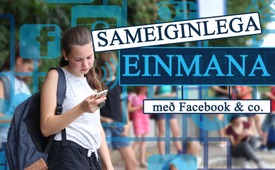 Sameiginlega einmana með Facebook & co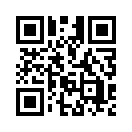 Aldrei fyrr hefur barn að því virðist fleiri vini heldur en í dag. Kontaktar á facebook, WhatsApp eða Instagram.  Allt er mögulegt með stafrænni nettenginguAldrei fyrr hefur barn að því virðist fleiri vini heldur en í dag. Kontaktar á facebook, WhatsApp eða Instagram.  Allt er mögulegt með stafrænni nettengingu. En niðurstöður rannsóknar Bandaríska sálfræðingsins Söru Konrath frá árinu 2011 með allt að 14.000 menntaskólanemum í yfir 30 ár sýndu: „Menntaskólanemar dagsins í dag eru ekki eins samúðarfull  eins og á áttunda og níunda áratugnum [...] Mesta fallið sáum við eftir árið 2000“. Ein ástæða þessa er að eingöngu alvöru, milliliðalaus samskipti manna á milli, til að  getan til samkenndar sé virkjuð í spegilfrumunum ** í heilanum.  Eftir stendur sameiginlega einmana kynslóð af áköfum netnotendum samfélagsmiðlannasvikin hinu raunverulega lífi,.eftir malsHeimildir:http://psydok.psycharchives.de/jspui/bitstream/20.500.11780/3704/1/Haeusser_PdKK_2012_5.pdfÞetta gæti þér líka þótt áhugavert:---Kla.TV – Hinar fréttirnar ... frjálsar – óháðar – óritskoðaðar ...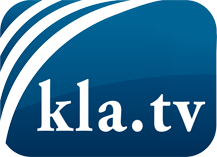 það sem fjölmiðlar ættu ekki að þegja um ...fáheyrt frá fólkinu, für das Volk ...reglulegar fréttir á www.kla.tv/isÞað borgar sig að fylgjast með!Ókeypis áskrift með mánaðarlegu fréttabréfi á netfangið
þitt færðu hér: www.kla.tv/abo-isÁbending öryggisins vegna:Mótraddir eru því miður æ oftar þaggaðar niður eða þær ritskoðaðar. Svo lengi sem flytjum ekki fréttir samkvæmt áhuga og hugmyndafræði kerfispressan getum við sífellt reikna með því að leitað sé eftir tilliástæðum til þess að loka fyrir eða valda Kla.TV skaða.Tengist því í dag óháð internetinu! Smellið hér: www.kla.tv/vernetzung&lang=isLicence:    Creative Commons leyfi sé höfundar getið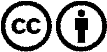 Við útbreiðslu og deilingu skal höfundar getið! Efnið má þó ekki kynna tekið úr því samhengi sem það er í.
Stofnunum reknum af opinberu fé (RÚV, GEZ, ...) er notkun óheimil án leyfis. Brot á þessum skilmálum er hægt að kæra.